Техническое заданиеПользовательская часть.1. При формировании документа «Заказ материалов в производство» автоматически будет ставиться галочка «Обособленно», если для данного материала стоит действие «К обеспечению» в документе «Этап производства».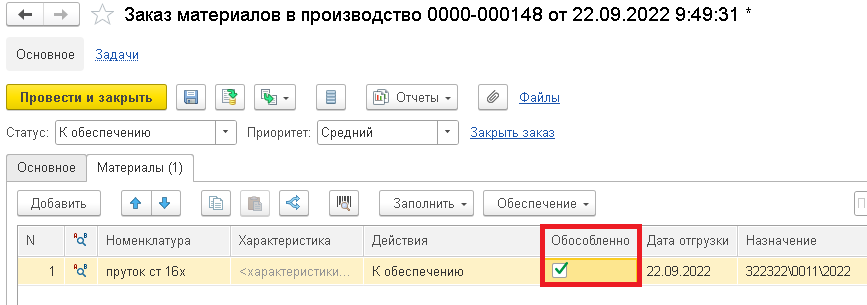 При формировании документа «Заказ на перемещение» автоматически будет ставиться галочка «Обособленно», если для данного материала стоит действие «Обособленно» в документе «Заказ материалов в производство».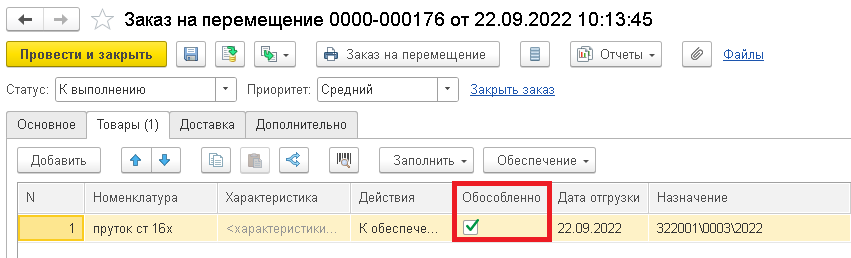 При проведении документа «Заказ на перемещение» с действием «Отгрузить» для материалов, проводится автоматическая корректировка назначения (создание корректировки назначения свободного остатка).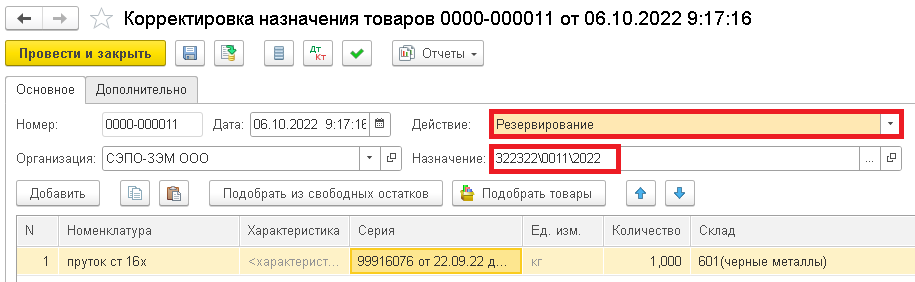 Техническая часть.1. При формировании документа «Заказ материалов в производство» автоматически ставить галочку «Обособленно» в табличной части, если для данного материала стоит действие «К обеспечению» в документе «Этап производства».2. При формировании документа «Заказ на перемещение» автоматически ставить галочку «Обособленно», если для данного материала стоит действие «Обособленно» в документе «Заказ материалов в производство».3. В табличной части в колонке «Доступно» при включенной галочке «Обособленно» отображать количество доступного свободного остатка материала (без назначения), чтобы система давала его отгрузить.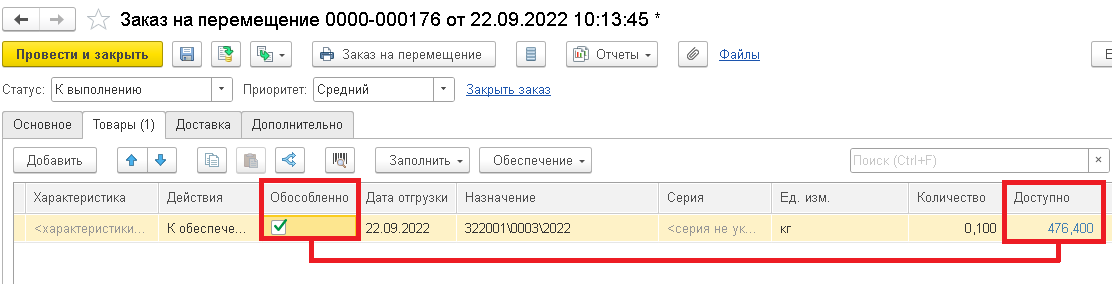 4. Если выбраны несколько серий материала в функционале «Указание серий», то в табличной части делать построчную разбивку по сериям.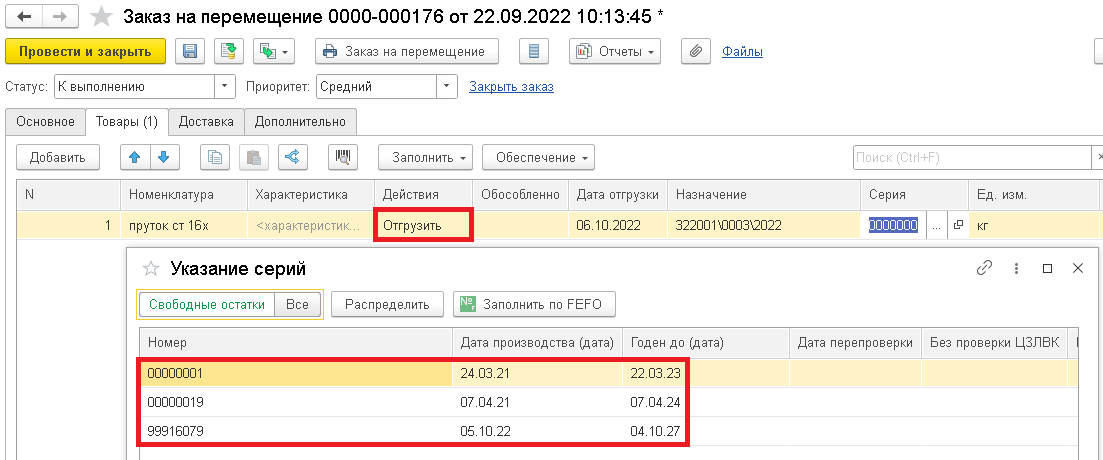 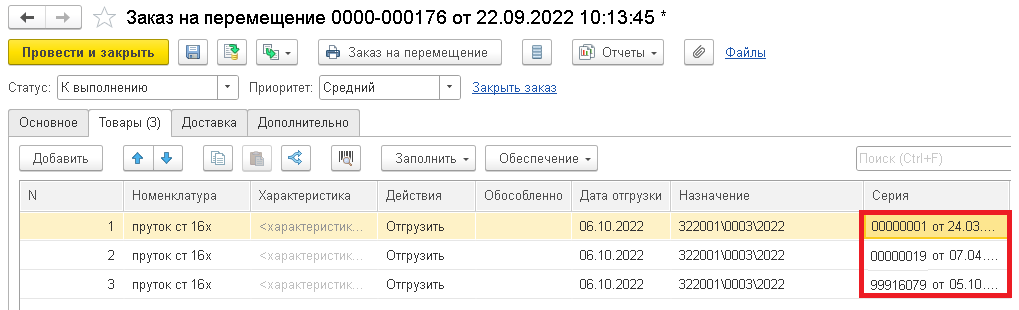 4. При проведении документа «Заказ на перемещение» автоматически формировать и проводить документ «Корректировка назначения товаров» для остатка материалов со склада под этот заказ, с переносом данных для заполнения с документа «Заказ на перемещение».Данные в документе:Организация: СЭПО-ЗЭМ ООО (переносить из документа «Заказ на перемещение»)Действие: Резервирование (ставить по умолчанию, если документ формируется на основании «Заказа на перемещение»)Назначение: переносить из документа «Заказ на перемещение»Одноименные реквизиты в табличной части (номенклатуру, серию, количество и склад) переносить из документа «Заказ на перемещение»Примечание: не открывать документ «Корректировка назначения товаров» пользователю, а только формировать и проводить его.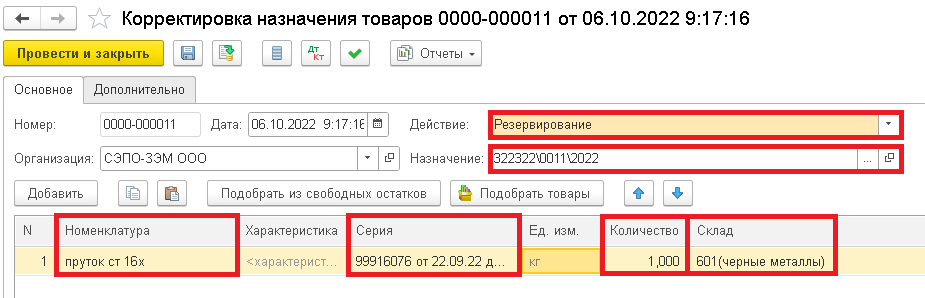 ЗАКАЗЧИК С ТЕХНИЧЕСКИМ ЗАДАНИЕМ ОЗНАКОМЛЕН, ЗАМЕЧАНИЙ НЕТ:ЗАКАЗЧИК:  ООО "СЭПО-ЗЭМ" ___________________________________             	      подпись	расшифровка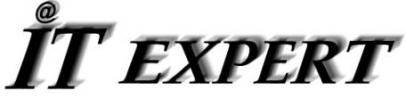 Информационные системы и консалтингИнформационные системы и консалтинг410005, г. Саратов, ул. Молочная, д. 5/13, оф. 12/2410005, г. Саратов, ул. Молочная, д. 5/13, оф. 12/2410005, г. Саратов, ул. Молочная, д. 5/13, оф. 12/2410005, г. Саратов, ул. Молочная, д. 5/13, оф. 12/2тел./факс 79-36-36  многоканальныйE-mail: okp@it-saratov.ru    тел./факс 79-36-36  многоканальныйE-mail: okp@it-saratov.ru    тел./факс 79-36-36  многоканальныйE-mail: okp@it-saratov.ru    тел./факс 79-36-36  многоканальныйE-mail: okp@it-saratov.ru    Дата заявки24.08.2022ПринялКривопатря А.А.ИсполнительООО "СЭПО-ЗЭМ"ООО "СЭПО-ЗЭМ"ООО "СЭПО-ЗЭМ"ООО "СЭПО-ЗЭМ"ООО "СЭПО-ЗЭМ"Краткое содержаниеФормирование заказов на перемещение обособлено под этап производства, с автоматическим созданием корректировки назначения при проведении перемещения со свободного остатка.Формирование заказов на перемещение обособлено под этап производства, с автоматическим созданием корректировки назначения при проведении перемещения со свободного остатка.Формирование заказов на перемещение обособлено под этап производства, с автоматическим созданием корректировки назначения при проведении перемещения со свободного остатка.Формирование заказов на перемещение обособлено под этап производства, с автоматическим созданием корректировки назначения при проведении перемещения со свободного остатка.Формирование заказов на перемещение обособлено под этап производства, с автоматическим созданием корректировки назначения при проведении перемещения со свободного остатка.Конфигурация1С:ERP Управление предприятием 21С:ERP Управление предприятием 21С:ERP Управление предприятием 21С:ERP Управление предприятием 21С:ERP Управление предприятием 2